Карпова Ирина Николаевна, учитель начальных классов, первая квалификационная категорияМуниципальное бюджетное общеобразовательное учреждение муниципального образования «Город Архангельск» Гимназия № 21Творческая мастерская по теме «Оргдеятельностные методы в начальной школе» 28.02.2019Презентация опытаОргдеятельностные методы в начальной школе: методы нормотворчества и взаимообучения.  Как мы знаем, эвристические методы обучения - это методы, позволяющие сделать акцент на творческой активности учащихся. Анна Владимировна вас уже познакомила с  классификацией Андрея Викторовича Хуторского с оргдеятельностными методами обучения, поэтому останавливаться на ней не будем,   Слайд 2 а подробнее рассмотрим 2 группы методов:1 группа - Методы нормотворчества. Слайд 3  Это методы, которые помогают учениками выработать нормы индивидуальной и коллективной деятельности. В процессе нормотворчества развиваются методологические, педагогические, рефлексивные способности, на примере таких заданий, как: составить инструкции или алгоритмы: «Как изучать слово», «Как решать задачу», «Как наблюдать явление», «Как слушать музыку». Все эти приемы вы используете и в своей деятельности. Также можно использовать известные вам методы- это «Кластер», «Мозговой штурм», «Пустое кресло», «Разлетевшиеся шары», «Инфо- угадайка»Рассмотрим метод «Инфо-угадайка». Этот метод включает в себя две цели – это оживление внимания и систематизация знаний.На уроках математики во 2 классе можно использовать этот метод. Цель метода будет: оживление внимания. Слайд 4-5- Рассмотрите геометрические фигуры. Что вы заметили? (в каждой фигуре есть буква). Правильно, расположите эти фигуры так, чтобы получилась тема нашего урока. Итак, кто догадался? Молодцы. Тема нашего урока «Деление» - Или, например, на уроке окружающего мира детям дается карточка, на которой кроссворд для разгадывания. Дети работают в парах или группах. Слайд 6-7Разгадав кроссворд, дети получают слово в красной строке.-Какое слово получилось в выделенной строке?-Подумайте и сформулируйте тему урока. (Разнообразие животных)Также этот метод можно использовать при структурировании материала.На этом же уроке, но учитель заранее готовит карточки с картинками разных животных. Каждая группа (групп может быть 6-7) получает задание: рассмотреть иллюстрации, выявить основные признаки каждой группы животных, и  заполнить таблицу: Слайд 8-9     После этого непродолжительной работы, один ученик из группы выступает, рассказывая об основных признаках животных. В итоге на доске заполняется общая таблица.       Для подкрепления знаний можно приготовить информационные карточки-описания данных иллюстраций, чтобы дети убедились, что с заданием они справились верно. Эти методы побуждают учащихся к активной мыслительной и практической деятельности в процессе овладения учебным материалом.Следующая группа методов - Методы взаимообучения. Слайд 10При организации самостоятельной работы в группах над новой темой важно, чтобы учащимся было интересно всесторонне и глубоко проработать новый материал. В ходе этой работы можно использовать методы «Ульи», «Визитные карточки», «Экспертиза», «Карта группового сознания». Рассмотрим метод «Ульи». Это метод вхождения в тему.Метод «Ульи»  Слайд 10Цель: научиться завязывать разговор в малых группах.Численность: группы 2- 4 человека.Время: 10-20 мин.Материал: карточки или лист большого формата, фломастеры для участников.Итак, урок литературного чтения, на этапе изучение нового материала учащиеся знакомятся со сказкой "Два жадных медвежонка", после ознакомления с текстом используем метод "Ульи" Слайд 11 -12. На доске записываем такой вопрос как: Кого осуждает сказка: лису или медвежат? На обсуждение данного вопроса группам отводится 5-7 мин. С этой целью участники пишут свои ответы на карточки или на большом листе, позднее они будут представлены для общего обсуждения. При использовании этого метода несколько снижается психологический барьер и смущение при необходимости выступать в малой и затем большой группе.     Также на уроках внеклассного чтения в 1 или во 2 классах в разделе «Устное народное творчество» по теме «Герои сказок» можно использовать Метод «Инфо - карусель» Слайд 13Цель этого метода: отработка групповой работы.Численность: группы по 5 человек (численность групп - на ваше усмотрение)Время: 20-30 мин.Материал: каждая группа получает картинку с изображением Бабы-Яги (после отгадывания), карточки, кисти, краски, фломастеры.Давайте попробуем себя в роли учеников. Работать будем в парах. У вас на столах 2 карточки, приготовьте их (ПОКАЗ)- Ребята, скажите какой персонаж р.н.сказок говорит такие слова? «Фу-фу, русским духом пахнет!» «Ой, не шуми! Я перед гостями выспаться должна, чтоб свежей быть и красивше».«Я незлопамятная — отомщу и забуду. Вот только месть надо пооригинальнее придумать, а то совсем распоясались».- Правильно, это Баба – Яга. В переводе с древнерусского «ягать», значит ругаться, поэтому изображается она в виде лохматой, плохо одетой женщины. - Как вы думаете, всегда ли Баба-Яга была такой, если нет, то как дошла до такой жизни?- Напишите на одной карточке действия, которые способствуют превращению в Бабу-Ягу (-), а на другой – выходу из этого состояния (+). - Давайте посмотрим, что у вас получилось? Какие действия способствуют превращению в Бабу – Ягу? (перечисляют). А выходу из этого состояния? -Молодцы, ребятам можно предложить исправить портрет Бабы-Яги так, как они ее представляют. ( ПОКАЗ В результате могут быть перерисованы прическа, подрисован макияж, добавлена бижутерия и т.д.) -Давайте продемонстрируем результаты, объясняя, как вы видите Бабу-Ягу. В конце урока выбирается самая красивая Баба-Яга.-А теперь мы отправимся на урок внеклассного чтения по этой же теме в 3-4 классы.  Класс делится на группы, количество групп может соответствовать с количеством информационных столов. На столах раскладывается информационный материал по теме «Баба – Яга – герой сказок». По истечению отведённого времени (5-7 мин) каждая группа с материалом за своим столом и переходит к другому. Группы работают до тех пор, пока каждая из них не побывает за каждым информационным столом. На столах помимо информации лежат листы, на которых учащиеся записывают свои соображения. В конце урока идет обсуждение полученного результата.- Мы переходить от стола к столу не будем, объединитесь в группы по 4 человека. Посмотрите, в файлах лежит информация о данном персонаже, а ниже записаны вопросы, на которые необходимо ответить, также вам выдан информационный лист, в который вы будете записывать ответы информация приготовлена для вас, детям предлагается переработанный материал. Время работы 3 мин. Закончили работу. Давайте обсудим, что у нас получилось, выступает 1 представитель каждой группы. Кто желаем начать? А в заключении работы по этой теме предлагаю обновить образ Бабы-Яги.- Можно много еще говорить о методах взаимообучения и нормотворчества, но как мы видим, использование этих методов вырабатывают творческую активность учащихся, развивают интерес к учению. Спасибо за внимание.Баба-Яга. История возникновения персонажа.В славянской мифологии Яга приходилась дочерью Вию, властелину Срединного царства Нави, и имела «пропуск» в верхнее царство. Девушка вечно оставалась молодой и не уступала по красоте своим сестрам Ладе и Деване. Считалась сильным воином, но в разборки богов не вступала принципиально, считая войны низменным занятием для божественных существ.Отец не мог выдать Ягу замуж, потому что богиня Лунного пантеона поставила условие – она согласится на брак только с тем, кто ее одолеет. Победил в поединке строптивую девку на выданье мудрый бог-оборотень, покровитель искусства Велес. Между мифологическими персонажами вспыхнула любовь, и они стали супругами.Яга заняла пост повелительницы Верхнего подземного царства – границы между миром живых и миром мертвых. По легенде, бессмертную красавицу-богиню настигло проклятие ирийских богов, и превратилась Яга в древнюю старуху. Вернуть былую красоту не помогали даже души людей, которыми она питалась.Эта страшная старуха, коротающая век в избушке на опушке леса, и поселилась позже в сказках.Однако версии происхождения персонажа на этом не заканчиваются. Возможно, образ Бабы-Яги получился из божества смерти – женщина с хвостом змеи охраняла подступы к подземному миру, встречая души умерших и провожая их в последний путь.Поддерживает эту теорию и жилище Бабы-Яги. Избушка на курьих ножках является символом «проходной» в потусторонний мир. Исследователи рассматривают два варианта происхождения жилища именно такой конструкции. Возможно, «курьи» - это изменившееся слово «курные». В древности наши предки строили для умерших дома смерти, которые возвышались на окуренных дымом столбах. Возводили такие постройки и на древних пнях, чьи корни и правда похожи на куриные ноги.Чаще всего избушка обнесена частоколом, «украшенным» светящимися в ночи черепами. Вот яркий символ границы между миром живых и мертвых. Двери домиков смерти смотрели в лес, а если заглянуть внутрь, то можно было увидеть ноги покойников. Вероятно, поэтому к имени Бабы-Яги добавилось словосочетание «костяная нога». Еще один вариант – древние славяне ягими называли людей, страдающих от заболеваний ног.Имя и некоторые качества персонажа говорят о том, что обитательница леса была знахаркой, живущей вдали от людей, как и все ведуньи. Слово «яга» происходит от «язя» или «яза» – болезнь, немощь. А постоянное желание старухи поджарить гостей избушки в печке напоминает о языческом обряде лечения младенцев. Ритуалом «припекания» не брезговали родители маленьких детей: знахарка заворачивала малыша в тесто, помещала на хлебную лопату и три раз засовывала в топившуюся печь. Затем тесто скармливали собакам.Только вот в сказках Баба-Яга всегда собирается съесть запеченного гостя. Исследователи полагают, что обряд лечения сменил полюс с положительного на отрицательный во время установления христианства на Руси, когда новой религии нужно было очернить язычество.Опишите Ягу, опираясь на описание в славянской мифологии.Почему отец не смог выдать дочь замуж?Кто победил Ягу?Почему Бабу – Ягу стали называть костяная нога?ОбразПостепенно знахарка или божество превратилась в злую, косматую, с длинным крючковатым носом ведьму, которая похищает детей или же ждет не дождется гостя, чтоб устроить себе пир из человечины. Правда, ни в одной сказке так и не съела ни одного персонажа.Наоборот, чаще Яга выступает в роли наставника и помощника в переходе из царства живых в потусторонний мир – далекую волшебную страну, именуемую тридевятым царством, тридесятым государством, расположенную за огненной рекой Смородиной (река в славянской мифологии символизирует границу между миром живых и мертвых). Гость (обычно Иван-дурак) получает от радушной хозяйки избушки на курьих ножках волшебные предметы, которые выручат в сложных ситуациях. Например, клубок, сапоги-скороходы, коня или меч.Высокая горбатая старуха с седыми нечесаными волосами одета в лохмотья – так она представлена в мультфильмах и кино. Однако в сказках одежда вообще не описывается. Художники лубочных картинок изображают престарелую женщину в лаптях, платье и жилетке, иногда лесная жительница предстает в красной юбке и сапогах.Лютая по натуре, Яга легко предсказывает будущее, мудра и в некотором смысле справедлива. Почему Яга из красавицы превратилась в злую старуху?Опишите, какой стала Яга?В роли кого выступает этот персонаж?Интересные фактыСело Кукобой в Ярославской области в 2004 году, несмотря на критику со стороны Русской православной церкви, провозгласили родиной лесной старухи. Для привлечения туристов здесь собрали музей Бабы-Яги, в котором проходят программы с веселыми приключениями в компании любимых сказочных героев. Во владениях Яги начинается «аномальная зона» – у тех, кто переступает границу музейной территории, перестают ловить связь телефоны. Гостеприимная хозяйка поит посетителей чаем с пирогами, особенно вкусно накормит в свой день рождения – 26 июня.В каком году и где появился музей Бабы – Яги?Что интересного вы узнали о музее?Назовите ее день рожденияАтрибуты, друзья и врагиБаба-Яга колесит по белу свету в ступе. Добавить скорости средству передвижения помогает железный пест или палица, а замести следы – приделанное сзади помело. Позднее в сказках автотранспорт наделили летательными способностями, где помело обрело дополнительные функции. Оно наделяет ступу маневренностью, дарит возможность повернуть в разные стороны, совершить пике или вертикально взлететь.Неотъемлемой частью экстерьера жилища старухи стали черепа (сначала лошадиные, затем человеческие), играющие роль светильников, а иногда и оружия. Внутри избушки хранятся несметные сокровища и целый ворох волшебных вещиц.Яга водит дружбу с различными обитателями леса – кикиморами, лешими. Часто пособничает Кащею Бессмертному (предстает его теткой, матерью или дальней родственницей) или же, наоборот, враждует с ним, всячески пакостит. На службе у лесной старухи состоят черный кот, совы и вороны, змеи и лягушки.Перечислите атрибуты Бабы – Яги?С кем она водит дружбу? 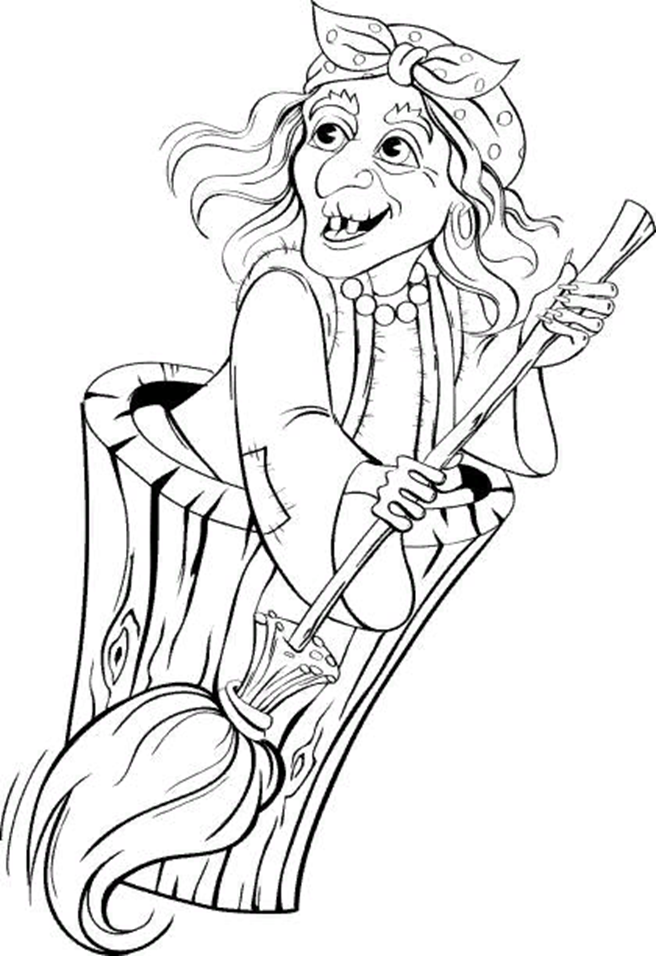 под    ч     бооикордсмляофутяерживотныенааташлилненьккчлиаиккГруппы животныхПризнаки группыПаукообразныеНасекомыеРыбыЗемноводныеПресмыкающиесяГруппы животныхПризнаки группыПаукообразныеИмеют 8 ногНасекомыеИмеют 6 ногРыбыЖивут в воде, тело покрыто чешуей, передвигаются при помощи плавников, дышат жабрами.ЗемноводныеЧасть жизни живут на суше, часть – в воде. Кожа голая, нежная.ПресмыкающиесяТело покрыто сухими чешуйками или панцирем.+-+-+-+-+-+-